SPECYFIKACJA TECHNICZNA dla instalacji fotowoltaicznej zlokalizowanej w ………………………………………………1 jako sekcję należy traktować grupę paneli przyłączonych do jednego inwertera 2 dotyczy tylko konstrukcji montowanych na gruncie, liczoną od gruntu do najwyżej wysuniętego elementu konstrukcji / panelu  3 nie dotyczy przyłączenia do sieci o napięciu poniżej 1 kV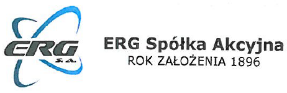 Załącznik B do Wniosku z dnia ………. 202… r. o określenie warunków przyłączenia do sieci elektroenergetycznej urządzeń wytwórczych energii elektrycznej OGNIWO FOTOWOLTAICZNEOGNIWO FOTOWOLTAICZNEOGNIWO FOTOWOLTAICZNEOGNIWO FOTOWOLTAICZNEProducent/krajTypPrzewidywany czas eksploatacjilataMaksymalna moc znamionowaWNapięcie jałowe (obwodu otwartego)VMaksymalne napięcieVPrąd zwarciaAMaksymalny prąd dla warunków optymalnych ASprawność znamionowa%Wymiary (szer./wys.)mINFORMACJA O INSTALACJI FOTOWOLTAICZNEJINFORMACJA O INSTALACJI FOTOWOLTAICZNEJINFORMACJA O INSTALACJI FOTOWOLTAICZNEJINFORMACJA O INSTALACJI FOTOWOLTAICZNEJMiejsce usytuowaniagrunt/dach/elewacja/inna……………………………………grunt/dach/elewacja/inna……………………………………Ilość sekcji1szt.Moc znamionowa sekcji WMaksymalne dopuszczalne napięcieVRodzajZamontowana trwale/nadążnaZamontowana trwale/nadążnaMax wysokość konstrukcji2mPRZEKSZTAŁNIK DC/AC (inwerter)PRZEKSZTAŁNIK DC/AC (inwerter)PRZEKSZTAŁNIK DC/AC (inwerter)PRZEKSZTAŁNIK DC/AC (inwerter)Typ przekształtnikaProducent/krajIlość przekształnikówszt.Moc znamionowa ACkWMoc znamionowa DCkWMaksymalne napięcie wejścioweVNapięcie znamionowe wyjścioweVZakres zmiany napięcia wyjściowegoVPrąd znamionowy wejściowyAPrąd znamionowy wyjściowyAPrąd wyjściowy min/maxAPobór mocy w trybie nocnymWCzęstotliwośćHzZakres zmian częstotliwościHzWspółczynnik zniekształceń%Współczynnik mocy-TRANSFORMATOR3TRANSFORMATOR3TRANSFORMATOR3TRANSFORMATOR3Producent/krajTyp transformatoraMoc znamionowa pozornakVANapięcie znamionowe górnekVNapięcie znamionowe dolnekVCzęstotliwość znamionowaHzGrupa połączeńStraty stanu jałowegokWStraty obciążeniowekWProcentowe napięcie zwarcia%Procentowy prąd stanu jałowego%Zakres regulacji-POZOSTAŁE INFORMACJEPOZOSTAŁE INFORMACJEdataczytelny podpis Wnioskodawcy